	         DATE 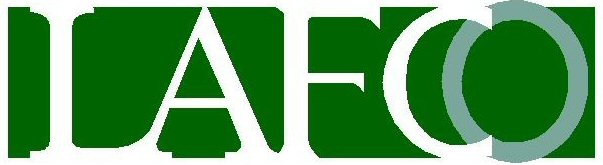 Santa Cruz Local Agency Formation Commission	           APPLICATION TO AMENDGovernmental Center		A SPHERE OF INFLUENCE701 Ocean St. #318 D		    RECEIVED BY LAFCOSanta Cruz CA 95060								831-454-2055 / 831-337-5758 faxwebsite: www.santacruzlafco.orgemail: info@santacruzlafco.orgAPPLICATION TO AMEND A SPHERE OF INFLUENCEPursuant to Government Code Section 56428, an application is hereby made to the Santa Cruz Local Agency Formation Commission to amend a sphere of influence.This Application is made by:                                             (Agency)to amend the following sphere or spheres of influence:Attach the applicant agency’s resolution of application.If the application is to amend the text of one or more sphere of influence resolutions, indicate the full text of any proposed additions or deletions.If the application is to amend a sphere of influence map or maps, attach 10 copies of the proposed changes. The maps shall:contain a generalized location map showing major roads and the current sphere map of the entire affected agency or agencies;contain a detailed map or maps of the proposed change or changes showing assessor’s parcels, the current agency boundaries, the current sphere, and the proposed sphere;be set up on an 8 ½ “ x 11” format (unless specifically waived by the LAFCO Executive Officer); and,be reproducible by photo-copying.Justify the proposed changes with respect to the four sphere criteria in Government Code Section 56425:“The present and planned land uses in the area, including agricultural and open-space lands.”“The present and probable need for public facilities and services in the area.”“The present capacity of public facilities and services in the area.”“The existence of any social or economic communities of interest in the area.”Sphere amendment proposals are reviewed by LAFCO for conformance with the California Environmental Quality Act (CEQA). Complete the Environmental Questionnaire. LAFCO will conduct an initial study to determine which of the following documents shall be filed to comply with CEQA:Categorical Exemption,Negative Declaration; orEnvironmental Impact Report.If a lead agency other than LAFCO has already prepared an environmental document in compliance with CEQA, attach 10 copies of that document to this application.Attach one copy of any other known environmental document that relates to this proposal (such as an EIR for a previous proposal, an adjacent site, or a master plan).The applicant is responsible for the actual costs to LAFCO for the sphere amendment review, including the environmental review. LAFCO requires a deposit fee (See Schedule of Fees and Deposits) with the application.LAFCO will keep a tabulation of the actual costs and either refund unspent application deposits fees following the final action on the proposal, or bill for the additional costs to complete the application process.Failure of the applicant to make payment after receiving a written bill will be cause for LAFCO to delay or terminate processing the application.List any other person(s) or agent(s) who should be contacted about this proposal:APPLICANT’S REPRESENTATIVE CONTACT INFORMATIONAgency Name:LAFCO Resolution No.:LAFCO Adoption Date:Name:Address:City:Zip:Phones:Work:Fax:Fax:Fax:Cell:Home:Home:Home:email:Name:Address:City:Zip:Phones:Work:Fax:Fax:Fax:Cell:Home:Home:Home:email:Name:Address:City:Zip:Phones:Work:Fax:Fax:Fax:Cell:Home:Home:Home:email:Name:Address:City:Zip:Phones:Work:Fax:Fax:Fax:Cell:Home:Home:Home:email:Signature: